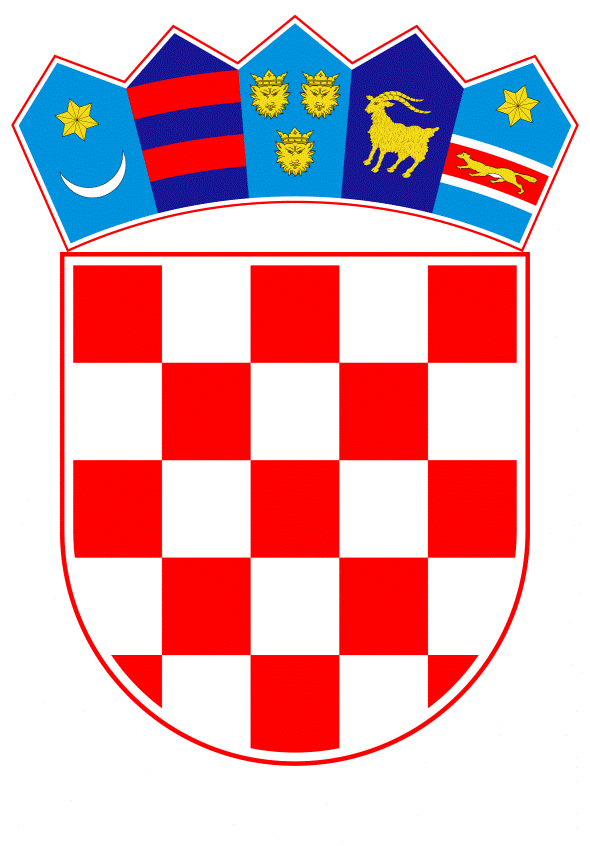 VLADA REPUBLIKE HRVATSKEZagreb, 5. rujna 2019.______________________________________________________________________________________________________________________________________________________________________________________________________________________________PRIJEDLOGNa temelju članka 31. stavka 3. Zakona o Vladi Republike Hrvatske (Narodne novine, broj 150/11, 119/14, 93/16 i 116/18), a u vezi s člankom 46. Zakona o odnosima Republike Hrvatske s Hrvatima izvan Republike Hrvatske (Narodne novine, broj 124/11 i 16/12), Vlada Republike Hrvatske je na sjednici održanoj ____________ donijela Z A K LJ U Č A KVlada Republike Hrvatske podupire razvojne projekte Hrvatskog nacionalnog vijeća Republike Srbije: Izgradnja Hrvatske kuće u Subotici i Kadrovsko osnaživanje hrvatske zajednice u Republici Srbiji.Financijska sredstva potrebna za realizaciju projekata iz točke 1. ovoga Zaključka, koja se odnose na izradu projektne dokumentacije za izgradnju Hrvatske kuće u Subotici i kadrovsko osnaživanje hrvatske zajednice u Republici Srbiji, osigurana su u Državnom proračunu Republike Hrvatske za 2019. godinu na pozicijama Središnjeg državnog ureda za Hrvate izvan Republike Hrvatske, aktivnost A862018 Programi pomoći hrvatskoj manjini u inozemstvu – međunarodna razvojna suradnja.Zadužuje se Središnji državni ured za Hrvate izvan Republike Hrvatske da u okviru svoga djelokruga rada poduzme potrebne aktivnosti s ciljem provedbe projekata iz točke 1. ovoga Zaključka. Klasa:Urbroj: Zagreb, ……….. 2019. 									      PREDSJEDNIK									mr. sc. Andrej PlenkovićOBRAZLOŽENJEHrvatsko nacionalno vijeće Republike Srbije obratilo se Vladi Republike Hrvatske sa zamolbom za pružanje financijske potpore njihovim strateškim razvojnim projektima koji će bitno pridonijeti statusu i položaju te kvaliteti svakodnevnoga života Hrvata u Republici Srbiji.Projektom Izgradnja Hrvatske kuće u Subotici trima ključnim institucijama hrvatske zajednice u Republici Srbiji – Hrvatskom nacionalnom vijeću Republike Srbije, Zavodu za kulturu vojvođanskih Hrvata i Novinsko-izdavačkoj ustanovi „Hrvatska riječ“, osigurat će se primjereno sjedište i omogućiti još učinkovitija međusobna komunikacija i suradnja, čime će se dodatno pospješiti njihove aktivnosti te osnažiti njihov položaj i ugled u društvu. Uz to, što će u Hrvatskoj kući biti sjedište triju najvažnijih institucija, zajedno s dvorišnim prostorom u kojem će se održavati kulturni programi, Hrvatska kuća će biti otvoreno stjecište, ali i reprezentativno središte hrvatske zajednice.Hrvatsko nacionalno vijeće, manjinsko samoupravno tijelo Hrvata u Republici Srbiji, središnja je i najvažnija institucija koja osmišljava i provodi ključne aktivnosti hrvatske nacionalne manjine u svim područjima društveno-političkog života. Kako bi se ono institucionalno razvilo i kako bi moglo na što učinkovitiji i kvalitetniji način odgovoriti na izazove pred kojima se nalazi, projektom Kadrovskog osnaživanja hrvatske zajednice u Republici Srbiji angažirat će se neophodne, stručne i kompetentne osobe, kako u sjedištu, tako i područnim uredima Hrvatskog nacionalnog vijeća.Izgradnja Hrvatske kuće i kadrovsko osnaživanje Hrvatskog nacionalnog vijeća imaju veliku važnost za Hrvate koji žive u Republici Srbiji te će ostvarenje ovih projekata značajno doprinijeti njihovom razvoju i napretku, a njime će se istovremeno pokazati djelatna potpora institucija Republike Hrvatske pripadnicima hrvatske nacionalne manjine u Republici Srbiji. Donošenjem Zaključka Vlade Republike Hrvatske zadužuje se Središnji državni ured za Hrvate izvan Republike Hrvatske da u okviru svojeg djelokruga rada poduzme aktivnosti potrebne za rješavanje zamolbe Hrvatskog nacionalnog vijeća i početak realizacije projekata Izgradnja Hrvatske kuće u Subotici i Kadrovsko osnaživanje hrvatske zajednice u Republici Srbiji.Financijska sredstva potrebna za početak realizacije projekata, a koja se odnose na izradu projektne dokumentacije za izgradnju Hrvatske kuće u Subotici i kadrovsko osnaživanje, osigurana su u Državnom proračunu Republike Hrvatske za 2019. godinu na pozicijama Središnjeg državnog ureda za Hrvate izvan Republike Hrvatske, aktivnost A862018 Programi pomoći hrvatskoj manjini u inozemstvu – međunarodna razvojna suradnja.Predlagatelj:Središnji državni ured za Hrvate izvan Republike HrvatskePredmet:Prijedlog zaključka u vezi s potporom razvojnim projektima Hrvatskog nacionalnog vijeća Republike Srbije: Izgradnja Hrvatske kuće u Subotici i Kadrovsko osnaživanje hrvatske zajednice u Republici Srbiji